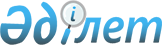 Маңғыстау облыстық мәслихатының 2022 жылғы 9 желтоқсандағы № 16/175 "2023 - 2025 жылдарға арналған облыстық бюджет туралы" шешіміне өзгерістер енгізу туралыМаңғыстау облыстық мәслихатының 2023 жылғы 29 қарашадағы № 6/68 шешімі
      Маңғыстау облыстық мәслихаты ШЕШІМ ҚАБЫЛДАДЫ:
      1. Маңғыстау облыстық мәслихатының "2023-2025 жылдарға арналған облыстық бюджет туралы" 2022 жылғы 9 желтоқсандағы № 16/175 шешіміне келесідей өзгерістер енгізілсін:
      1 тармақ жаңа редакцияда жазылсын:
      "1. 2023 - 2025 жылдарға арналған облыстық бюджет 1, 2 және 3 қосымшаларына сәйкес, оның ішінде 2023 жылға келесідей көлемдерде бекітілсін:
      1) кірістер – 382 521 078,8 мың теңге, оның ішінде:
      салықтық түсімдер бойынша – 156 788 526,9 мың теңге;
      салықтық емес түсімдер бойынша – 6 661 482,7 мың теңге;
      негізгі капиталды сатудан түсетін түсімдер – 16 405,0 мың теңге;
      трансферттер түсімдері – 219 054 664,2 мың теңге;
      2) шығындар – 391 064 019,7 мың теңге;
      3) таза бюджеттік кредиттеу – - 837 209,9 мың теңге, оның ішінде:
      бюджеттік кредиттер – 3 210 425,0 мың теңге;
      бюджеттік кредиттерді өтеу – 4 047 634,9 мың теңге; 
      4) қаржы активтерімен жасалатын операциялар бойынша сальдо – - 11 584,0 мың теңге, оның ішінде:
      қаржы активтерін сатып алу – 0 теңге;
      мемлекеттің қаржы активтерін сатудан түсетін түсімдер – 11 584,0 мың теңге;
      5) бюджет тапшылығы – - 7 694 147,0 мың теңге;
      6) бюджет тапшылығын қаржыландыру – 7 694 147,0 мың теңге, оның ішінде:
      қарыздар түсімі – 3 210 425,0 мың теңге;
      қарыздарды өтеу – 1 458 497,0 мың теңге;
      бюджет қаражатының пайдаланылатын қалдықтары – 5 942 219,0 мың теңге.";
      2 тармақ жаңа редакцияда жазылсын:
      "2. 2023 жылға арналған қала мен аудан бюджеттеріне кірістерді бөлу нормативтері келесідей мөлшерлерде белгіленсін:
      1) ірі кәсіпкерлік субъектілерінен және мұнай секторы ұйымдарынан түсетін түсімдерді қоспағанда, заңды тұлғалардан алынатын корпоративтік табыс салығы:
      Бейнеу ауданына – 100 пайыз;
      Қарақия ауданына –100 пайыз;
      Маңғыстау ауданына – 100 пайыз;
      Түпқараған ауданына – 100 пайыз;
      Мұнайлы ауданына – 100 пайыз;
      Ақтау қаласына – 34,4 пайыз;
      Жаңаөзен қаласына – 50,0 пайыз;
      2) төлем көзінен салық салынатын табыстардан ұсталатын жеке табыс салығы:
      Бейнеу ауданына – 19,0 пайыз;
      Қарақия ауданына – 6 пайыз;
      Маңғыстау ауданына – 40 пайыз;
      Түпқараған ауданына – 65 пайыз;
      Мұнайлы ауданына – 39 пайыз;
      Ақтау қаласына – 4,5 пайыз;
      Жаңаөзен қаласына – 20 пайыз;
      3) төлем көзінен салық салынбайтын табыстардан ұсталатын жеке табыс салығы:
      Бейнеу ауданына – 100 пайыз;
      Қарақия ауданына – 100 пайыз;
      Маңғыстау ауданына – 100 пайыз;
      Түпқараған ауданына – 100 пайыз; 
      Мұнайлы ауданына – 100 пайыз;
      Ақтау қаласына – 0 пайыз; 
      Жаңаөзен қаласына – 100 пайыз;
      4) төлем көзінен салық салынбайтын шетелдік азаматтар табыстарынан ұсталатын жеке табыс салығы:
      Бейнеу ауданына – 100 пайыз;
      Қарақия ауданына – 100 пайыз;
      Маңғыстау ауданына – 100 пайыз;
      Түпқараған ауданына – 100 пайыз; 
      Мұнайлы ауданына – 100 пайыз;
      Ақтау қаласына – 0 пайыз; 
      Жаңаөзен қаласына – 100 пайыз;
      5) әлеуметтік салық:
      Бейнеу ауданына – 15,3 пайыз;
      Қарақия ауданына – 5 пайыз;
      Маңғыстау ауданына – 40 пайыз;
      Түпқараған ауданына – 65 пайыз; 
      Мұнайлы ауданына – 35 пайыз;
      Ақтау қаласына – 5 пайыз; 
      Жаңаөзен қаласына – 12,6 пайыз.";
      5 тармақ жаңа редакцияда жазылсын:
      "5. 2023 жылға арналған облыстық бюджетте облыстық бюджеттен аудан және қалалардың бюджеттеріне нысаналы трансферттер көлемдері 21 772 860,8 мың теңге сомасында көзделсін, оның ішінде:
      Бейнеу ауданынан – 1 070 195,0 мың теңге;
      Қарақия ауданынан – 1 478 921,0 мың теңге;
      Маңғыстау ауданынан – 2 389 019,6 мың теңге;
      Түпқараған ауданынан – 3 117 502,0 мың теңге;
      Мұнайлы ауданынан – 4 394 498,0 мың теңге;
      Ақтау қаласынан – 6 297 978,0 мың теңге;
      Жаңаөзен қаласынан – 3 024 747,2 мың теңге.";
      көрсетілген шешімнің 1 қосымшасы осы шешімнің қосымшасына сәйкес жаңа редакцияда жазылсын.
      2. Осы шешім 2023 жылдың 1 қаңтарынан бастап қолданысқа енгізіледі. 2023 жылға арналған облыстық бюджет
      мың теңге
					© 2012. Қазақстан Республикасы Әділет министрлігінің «Қазақстан Республикасының Заңнама және құқықтық ақпарат институты» ШЖҚ РМК
				
      Облыстық мәслихат төрағасы 

Ж. Матаев
Маңғыстау облыстық мәслихатының2023 жылғы 29 қарашадағы№ 6/ 68 шешімінеқосымшаМаңғыстау облыстық мәслихатының2022 жылғы 9 желтоқсандағы№ 16/175 шешіміне1-қосымша
Санаты
Сыныбы
Сыныбы
Кіші сыныбы
Кіші сыныбы
Кіші сыныбы
Атауы
Атауы
Атауы
Сома, мың тенге
1
1
1
1
1
1
2
2
2
3
1.КІРІСТЕР
1.КІРІСТЕР
1.КІРІСТЕР
382 521 078,8
1
САЛЫҚТЫҚ ТҮСІМДЕР
САЛЫҚТЫҚ ТҮСІМДЕР
САЛЫҚТЫҚ ТҮСІМДЕР
156 788 526,9
01
01
Табыс салығы
Табыс салығы
Табыс салығы
95 247 192,0
1
1
1
Корпоративтік табыс салығы
Корпоративтік табыс салығы
Корпоративтік табыс салығы
17 550 069,0
2
2
2
Жеке табыс салығы
Жеке табыс салығы
Жеке табыс салығы
77 697 123,0
03
03
Әлеуметтік салық
Әлеуметтік салық
Әлеуметтік салық
59 510 009,0
1
1
1
Әлеуметтік салық
Әлеуметтік салық
Әлеуметтік салық
59 510 009,0
05
05
Тауарларға, жұмыстарға және қызметтерге салынатын iшкi салықтар 
Тауарларға, жұмыстарға және қызметтерге салынатын iшкi салықтар 
Тауарларға, жұмыстарға және қызметтерге салынатын iшкi салықтар 
2 031 323,8
3
3
3
Табиғи және басқа да ресурстарды пайдаланғаны үшiн түсетiн түсiмдер
Табиғи және басқа да ресурстарды пайдаланғаны үшiн түсетiн түсiмдер
Табиғи және басқа да ресурстарды пайдаланғаны үшiн түсетiн түсiмдер
1 643 010,8
4
4
4
Кәсiпкерлiк және кәсiби қызметтi жүргiзгенi үшiн алынатын алымдар
Кәсiпкерлiк және кәсiби қызметтi жүргiзгенi үшiн алынатын алымдар
Кәсiпкерлiк және кәсiби қызметтi жүргiзгенi үшiн алынатын алымдар
388 313,0
07
07
Басқа да салықтар
Басқа да салықтар
Басқа да салықтар
2,1
1
1
1
Басқа да салықтар
Басқа да салықтар
Басқа да салықтар
2,1
2
САЛЫҚТЫҚ ЕМЕС ТҮСІМДЕР
САЛЫҚТЫҚ ЕМЕС ТҮСІМДЕР
САЛЫҚТЫҚ ЕМЕС ТҮСІМДЕР
6 661 482,7
01
01
Мемлекеттік меншіктен түсетін кірістер
Мемлекеттік меншіктен түсетін кірістер
Мемлекеттік меншіктен түсетін кірістер
2 821 901,6
1
1
1
Мемлекеттік кәсіпорындардың таза кірісі бөлігінің түсімдері
Мемлекеттік кәсіпорындардың таза кірісі бөлігінің түсімдері
Мемлекеттік кәсіпорындардың таза кірісі бөлігінің түсімдері
64 060,1
3
3
3
Мемлекет меншігіндегі акциялардың мемлекеттік пакеттеріне дивидендтер
Мемлекет меншігіндегі акциялардың мемлекеттік пакеттеріне дивидендтер
Мемлекет меншігіндегі акциялардың мемлекеттік пакеттеріне дивидендтер
192 035,0
4
4
4
Мемлекет меншігіндегі заңды тұлғалардағы қатысу үлесіне кірістер
Мемлекет меншігіндегі заңды тұлғалардағы қатысу үлесіне кірістер
Мемлекет меншігіндегі заңды тұлғалардағы қатысу үлесіне кірістер
852,5
5
5
5
Мемлекет меншігіндегі мүлікті жалға беруден түсетін кірістер
Мемлекет меншігіндегі мүлікті жалға беруден түсетін кірістер
Мемлекет меншігіндегі мүлікті жалға беруден түсетін кірістер
102 810,0
6
6
6
Бюджет қаражатын банк шоттарына орналастырғаны үшін сыйақылар 
Бюджет қаражатын банк шоттарына орналастырғаны үшін сыйақылар 
Бюджет қаражатын банк шоттарына орналастырғаны үшін сыйақылар 
53 230,0
7
7
7
Мемлекеттік бюджеттен берілген кредиттер бойынша сыйақылар
Мемлекеттік бюджеттен берілген кредиттер бойынша сыйақылар
Мемлекеттік бюджеттен берілген кредиттер бойынша сыйақылар
2 408 914,0
03
03
Мемлекеттік бюджеттен қаржыландырылатын мемлекеттік мекемелер ұйымдастыратын мемлекеттік сатып алуды өткізуден түсетін ақша түсімдері 
Мемлекеттік бюджеттен қаржыландырылатын мемлекеттік мекемелер ұйымдастыратын мемлекеттік сатып алуды өткізуден түсетін ақша түсімдері 
Мемлекеттік бюджеттен қаржыландырылатын мемлекеттік мекемелер ұйымдастыратын мемлекеттік сатып алуды өткізуден түсетін ақша түсімдері 
395,1
1
1
1
Мемлекеттік бюджеттен қаржыландырылатын мемлекеттік мекемелер ұйымдастыратын мемлекеттік сатып алуды өткізуден түсетін ақша түсімдері 
Мемлекеттік бюджеттен қаржыландырылатын мемлекеттік мекемелер ұйымдастыратын мемлекеттік сатып алуды өткізуден түсетін ақша түсімдері 
Мемлекеттік бюджеттен қаржыландырылатын мемлекеттік мекемелер ұйымдастыратын мемлекеттік сатып алуды өткізуден түсетін ақша түсімдері 
395,1
04
04
Мемлекеттік бюджеттен қаржыландырылатын, сондай-ақ Қазақстан Республикасы Ұлттық Банкінің бюджетінен (шығыстар сметасынан) ұсталатын және қаржыландырылатын мемлекеттік мекемелер салатын айыппұлдар, өсімпұлдар, санкциялар, өндіріп алулар
Мемлекеттік бюджеттен қаржыландырылатын, сондай-ақ Қазақстан Республикасы Ұлттық Банкінің бюджетінен (шығыстар сметасынан) ұсталатын және қаржыландырылатын мемлекеттік мекемелер салатын айыппұлдар, өсімпұлдар, санкциялар, өндіріп алулар
Мемлекеттік бюджеттен қаржыландырылатын, сондай-ақ Қазақстан Республикасы Ұлттық Банкінің бюджетінен (шығыстар сметасынан) ұсталатын және қаржыландырылатын мемлекеттік мекемелер салатын айыппұлдар, өсімпұлдар, санкциялар, өндіріп алулар
812 334,9
1
1
1
Мұнай секторы ұйымдарынан, Жәбірленушілерге өтемақы қорына, Білім беру инфрақұрылымын қолдау қорына және Арнаулы мемлекеттік қорға түсетін түсімдерді қоспағанда, мемлекеттік бюджеттен қаржыландырылатын, сондай-ақ Қазақстан Республикасы Ұлттық Банкінің бюджетінен (шығыстар сметасынан) ұсталатын және қаржыландырылатын мемлекеттік мекемелер салатын айыппұлдар, өсімпұлдар, санкциялар, өндіріп алулар
Мұнай секторы ұйымдарынан, Жәбірленушілерге өтемақы қорына, Білім беру инфрақұрылымын қолдау қорына және Арнаулы мемлекеттік қорға түсетін түсімдерді қоспағанда, мемлекеттік бюджеттен қаржыландырылатын, сондай-ақ Қазақстан Республикасы Ұлттық Банкінің бюджетінен (шығыстар сметасынан) ұсталатын және қаржыландырылатын мемлекеттік мекемелер салатын айыппұлдар, өсімпұлдар, санкциялар, өндіріп алулар
Мұнай секторы ұйымдарынан, Жәбірленушілерге өтемақы қорына, Білім беру инфрақұрылымын қолдау қорына және Арнаулы мемлекеттік қорға түсетін түсімдерді қоспағанда, мемлекеттік бюджеттен қаржыландырылатын, сондай-ақ Қазақстан Республикасы Ұлттық Банкінің бюджетінен (шығыстар сметасынан) ұсталатын және қаржыландырылатын мемлекеттік мекемелер салатын айыппұлдар, өсімпұлдар, санкциялар, өндіріп алулар
812 334,9
Облыстық бюджеттен қаржыландыратын мемлекеттік мекемелер салатын әкімшілік айыппұлдар, өсімпұлдар, санкциялар, өндіріп алулар 
Облыстық бюджеттен қаржыландыратын мемлекеттік мекемелер салатын әкімшілік айыппұлдар, өсімпұлдар, санкциялар, өндіріп алулар 
Облыстық бюджеттен қаржыландыратын мемлекеттік мекемелер салатын әкімшілік айыппұлдар, өсімпұлдар, санкциялар, өндіріп алулар 
42 846,0
06
06
Басқа да салықтық емес түсiмдер
Басқа да салықтық емес түсiмдер
Басқа да салықтық емес түсiмдер
3 026 851,1
1
1
1
Басқа да салықтық емес түсiмдер
Басқа да салықтық емес түсiмдер
Басқа да салықтық емес түсiмдер
3 026 851,1
3
НЕГІЗГІ КАПИТАЛДЫ САТУДАН ТҮСЕТІН ТҮСІМДЕР
НЕГІЗГІ КАПИТАЛДЫ САТУДАН ТҮСЕТІН ТҮСІМДЕР
НЕГІЗГІ КАПИТАЛДЫ САТУДАН ТҮСЕТІН ТҮСІМДЕР
16 405,0
01
01
Мемлекеттік мекемелерге бекітілген мемлекеттік мүлікті сату
Мемлекеттік мекемелерге бекітілген мемлекеттік мүлікті сату
Мемлекеттік мекемелерге бекітілген мемлекеттік мүлікті сату
16 405,0
1
1
1
Мемлекеттік мекемелерге бекітілген мемлекеттік мүлікті сату
Мемлекеттік мекемелерге бекітілген мемлекеттік мүлікті сату
Мемлекеттік мекемелерге бекітілген мемлекеттік мүлікті сату
16 405,0
4
ТРАНСФЕРТТЕРДІҢ ТҮСІМДЕРІ
ТРАНСФЕРТТЕРДІҢ ТҮСІМДЕРІ
ТРАНСФЕРТТЕРДІҢ ТҮСІМДЕРІ
219 054 664,2
01
01
Төмен тұрған мемлекеттiк басқару органдарынан трансферттер 
Төмен тұрған мемлекеттiк басқару органдарынан трансферттер 
Төмен тұрған мемлекеттiк басқару органдарынан трансферттер 
19 774 779,2
2
2
2
Аудандық (облыстық маңызы бар қалалардың) бюджеттерден трансферттер
Аудандық (облыстық маңызы бар қалалардың) бюджеттерден трансферттер
Аудандық (облыстық маңызы бар қалалардың) бюджеттерден трансферттер
19 774 779,2
02
02
Мемлекеттік басқарудың жоғары тұрған органдарынан түсетін трансферттер
Мемлекеттік басқарудың жоғары тұрған органдарынан түсетін трансферттер
Мемлекеттік басқарудың жоғары тұрған органдарынан түсетін трансферттер
199 279 885,0
1
1
1
Республикалық бюджеттен түсетін трансферттер
Республикалық бюджеттен түсетін трансферттер
Республикалық бюджеттен түсетін трансферттер
199 279 885,0
Функционалдық топ
Кіші функция
Кіші функция
Бюджеттік бағдарламалардың әкімшісі
Бюджеттік бағдарламалардың әкімшісі
Бюджеттік бағдарламалардың әкімшісі
Бағдарлама
Бағдарлама
Атауы
Сома,
мың тенге
1
2
2
3
3
3
4
4
5
6
2. ШЫҒЫНДАР
391 064 019,7
01
Жалпы сипаттағы мемлекеттiк көрсетілетін қызметтер
4 557 134,0
1
1
Мемлекеттiк басқарудың жалпы функцияларын орындайтын өкiлдi, атқарушы және басқа органдар
3 836 312,0
110
110
110
Облыс мәслихатының аппараты
124 808,0
001
001
Облыс мәслихатының қызметін қамтамасыз ету жөніндегі қызметтер
122 802,0
003
003
Мемлекеттік органның күрделі шығыстары
857,0
005
005
Мәслихаттар депутаттары қызметінің тиімділігін арттыру
1 149,0
120
120
120
Облыс әкімінің аппараты
3 300 708,0
001
001
Облыс әкімінің қызметін қамтамасыз ету жөніндегі қызметтер
2 638 795,0
004
004
Мемлекеттік органның күрделі шығыстары
1 200,0
007
007
Ведомстволық бағыныстағы мемлекеттік мекемелер мен ұйымдардың күрделі шығыстары
470 352,0
009
009
Әкімдерді сайлауды қамтамасыз ету және өткізу
190 361,0
263
263
263
Облыстың ішкі саясат басқармасы
184 178,0
075
075
Облыс Қазақстан халқы Ассамблеясының қызметін қамтамасыз ету
184 178,0
282
282
282
Облыстың тексеру комиссиясы
226 618,0
001
001
Облыстың тексеру комиссиясының қызметін қамтамасыз ету жөніндегі қызметтер
217 423,0
003
003
Мемлекеттік органның күрделі шығыстары
9 195,0
2
2
Қаржылық қызмет
285 391,0
257
257
257
Облыстың қаржы басқармасы
285 391,0
001
001
Жергілікті бюджетті атқару атқару, коммуналдық меншікті басқару және бюджеттік жоспарлау саласындағы мемлекеттік саясатты іске асыру жөніндегі қызметтер
264 538,0
009
009
Жекешелендіру, коммуналдық меншікті басқару, жекешелендіруден кейінгі қызмет және осыған байланысты дауларды реттеу
20 853,0
5
5
Жоспарлау және статистикалық қызмет
242 358,0
258
258
258
Облыстың экономика және бюджеттік жоспарлау басқармасы
242 358,0
001
001
Экономикалық саясатты, мемлекеттік жоспарлау жүйесін қалыптастыру мен дамыту саласындағы мемлекеттік саясатты іске асыру жөніндегі қызметтер
236 345,0
005
005
Мемлекеттік органның күрделі шығыстары
1 813,0
061
061
Бюджеттік инвестициялар және мемлекеттік-жекешелік әріптестік, оның ішінде концессия мәселелері жөніндегі құжаттаманы сараптау және бағалау
4 200,0
9
9
Жалпы сипаттағы өзге де мемлекеттiк қызметтер
193 073,0
269
269
269
Облыстың дін істері басқармасы
143 715,0
001
001
Жергілікті деңгейде дін істер саласындағы мемлекеттік саясатты іске асыру жөніндегі қызметтер
72 095,0
005
005
Өңірде діни ахуалды зерделеу және талдау
71 620,0
288
288
288
Облыстың құрылыс, сәулет және қала құрылысы басқармасы
49 358,0
061
061
Мемлекеттік органдардың объектілерін дамыту
49 358,0
02
Қорғаныс
1 981 919,1
1
1
Әскери мұқтаждар
439 441,0
736
736
736
Облыстың жұмылдыру даярлығы және азаматтық қорғау басқармасы
439 441,0
003
003
Жалпыға бірдей әскери міндетті атқару шеңберіндегі іс-шаралар
14 650,0
007
007
Аумақтық қорғанысты дайындау және облыстық ауқымдағы аумақтық қорғанысы
424 791,0
2
2
Төтенше жағдайлар жөнiндегi жұмыстарды ұйымдастыру
1 542 478,1
287
287
287
Облыстық бюджеттен қаржыландырылатын табиғи және техногендік сипаттағы төтенше жағдайлар, азаматтық қорғаныс саласындағы уәкілетті органдардың аумақтық органы
1 308 944,0
002
002
Аумақтық органның және ведомстволық бағынысты мемлекеттік мекемелерінің күрделі шығыстары
298 983,0
004
004
Облыс ауқымдағы төтенше жағдайлардың алдын алу және оларды жою
1 009 961,0
288
288
288
Облыстың құрылыс, сәулет және қала құрылысы басқармасы
46 473,1
010
010
Жұмылдыру дайындығы және төтенше жағдайлар объектілерін дамыту
46 473,1
736
736
736
Облыстың жұмылдыру даярлығы және азаматтық қорғау басқармасы
187 061,0
001
001
Жергілікті деңгейде жұмылдыру даярлығы және азаматтық қорғау саласындағы мемлекеттік саясатты іске асыру жөніндегі қызметтер
56 643,0
014
014
Облыстық ауқымдағы төтенше жағдайлардың алдын алу және жою
94 275,0
113
113
Төменгі тұрған бюджеттерге берілетін нысаналы ағымдағы трансферттер
36 143,0
03
Қоғамдық тәртіп, қауіпсіздік, құқықтық, сот, қылмыстық-атқару қызметі
17 085 450,9
1
1
Құқық қорғау қызметi
17 085 450,9
252
252
252
Облыстық бюджеттен қаржыландырылатын атқарушы ішкі істер органы
16 726 826,0
001
001
Облыс аумағында қоғамдық тәртіпті және қауіпсіздікті сақтауды қамтамасыз ету саласындағы мемлекеттік саясатты іске асыру жөніндегі қызметтер
12 065 847,0
003
003
Қоғамдық тәртіпті қорғауға қатысатын азаматтарды көтермелеу
3 216,0
006
006
Мемлекеттік органның күрделі шығыстары
4 657 763,0
288
288
288
Облыстың құрылыс, сәулет және қала құрылысы басқармасы
358 624,9
005
005
Ішкі істер органдарының объектілерін дамыту
358 624,9
04
Білім беру
215 851 450,0
1
1
Мектепке дейiнгi тәрбие және оқыту
31 239 172,0
261
261
261
Облыстың білім басқармасы
31 239 172,0
081
081
Мектепке дейінгі тәрбиелеу және оқыту
19 338 899,0
200
200
Мектепке дейінгі тәрбие мен оқыту ұйымдарының қызметін қамтамасыз ету және оларда медициналық қызмет көрсетуді ұйымдастыру
1 380 933,0
202
202
Мектепке дейінгі білім беру ұйымдарында мемлекеттік білім беру тапсырысын іске асыруға
10 519 340,0
2
2
Бастауыш, негізгі орта және жалпы орта білім беру
160 950 062,0
261
261
261
Облыстың білім басқармасы
123 272 988,0
003
003
Арнайы білім беретін оқу бағдарламалары бойынша жалпы білім беру
3 607 751,0
006
006
Мамандандырылған білім беру ұйымдарында дарынды балаларға жалпы білім беру
1 746 176,0
055
055
Балалар мен жасөспірімдерге қосымша білім беру
3 477 577,0
082
082
Мемлекеттік бастауыш, негізгі және жалпы орта білім беру ұйымдарында жалпы білім беру
85 948 555,0
083
083
Ауылдық жерлерде оқушыларды жақын жердегі мектепке дейін тегін алып баруды және одан алып қайтуды ұйымдастыру
466 735,0
203
203
Мемлекеттік орта білім беру ұйымдарында жан басына шаққандағы қаржыландыруды іске асыруға
28 026 194,0
285
285
285
Облыстың дене шынықтыру және спорт басқармасы
7 238 132,0
006
006
Балалар мен жасөспірімдерге спорт бойынша қосымша білім беру
7 238 132,0
288
288
288
Облыстың құрылыс, сәулет және қала құрылысы басқармасы
30 438 942,0
012
012
Бастауыш, негізгі орта және жалпы орта білім беру объектілерін салу және реконструкциялау
517 065,0
205
205
"Жайлы мектеп" пилоттық ұлттық жобасы шеңберінде бастауыш, негізгі орта және жалпы орта білім беру объектілерін салу
29 921 877,0
4
4
Техникалық және кәсіптік, орта білімнен кейінгі білім беру
12 792 795,0
253
253
253
Облыстың денсаулық сақтау басқармасы
718 121,0
043
043
Техникалық және кәсіптік, орта білімнен кейінгі білім беру ұйымдарында мамандар даярлау
718 121,0
261
261
261
Облыстың білім басқармасы
12 064 674,0
024
024
Техникалық және кәсіптік білім беру ұйымдарында мамандар даярлау
12 064 674,0
288
288
288
Облыстың құрылыс, сәулет және қала құрылысы басқармасы
10 000,0
099
099
Техникалық және кәсіптік, орта білімнен кейінгі білім беру объектілерін салу және реконструкциялау
10 000,0
5
5
Мамандарды қайта даярлау және біліктіліктерін арттыру
1 493 377,0
120
120
120
Облыс әкімінің аппараты
31 278,0
019
019
Сайлау процесіне қатысушыларды оқыту
31 278,0
253
253
253
Облыстың денсаулық сақтау басқармасы
90 249,0
003
003
Кадрлардың біліктілігін арттыру және оларды қайта даярлау
90 249,0
261
261
261
Облыстың білім басқармасы
1 371 850,0
052
052
Нәтижелі жұмыспен қамтуды және жаппай кәсіпкерлікті дамытудың 2017 – 2021 жылдарға арналған "Еңбек" мемлекеттік бағдарламасы шеңберінде кадрлардың біліктілігін арттыру, даярлау және қайта даярлау
1 371 850,0
6
6
Жоғары және жоғары оқу орнынан кейін бiлiм беру
1 005 185,0
261
261
261
Облыстың білім басқармасы
1 005 185,0
057
057
Жоғары, жоғары оқу орнынан кейінгі білімі бар мамандар даярлау және білім алушыларға әлеуметтік қолдау көрсету
1 005 185,0
9
9
Бiлiм беру саласындағы өзге де қызметтер
8 370 859,0
261
261
261
Облыстың білім басқармасы
8 370 859,0
001
001
Жергілікті деңгейде білім беру саласындағы мемлекеттік саясатты іске асыру жөніндегі қызметтер
799 002,0
005
005
Мемлекеттік білім беру ұйымдар үшін оқулықтар мен оқу-әдiстемелiк кешендерді сатып алу және жеткізу
2 192 983,0
007
007
Облыстық, аудандық (қалалық) ауқымдардағы мектеп олимпиадаларын, мектептен тыс іс-шараларды және конкурстар өткізу
1 011 564,0
011
011
Балалар мен жасөспірімдердің психикалық денсаулығын зерттеу және халыққа психологиялық-медициналық-педагогикалық консультациялық көмек көрсету
1 147 668,0
012
012
Дамуында проблемалары бар балалар мен жасөспірімдердің оңалту және әлеуметтік бейімдеу
317 298,0
029
029
Білім беру жүйесін әдістемелік және қаржылық сүйемелдеу
1 120 920,0
067
067
Ведомстволық бағыныстағы мемлекеттік мекемелер мен ұйымдардың күрделі шығыстары
1 495 424,0
080
080
Нұрсұлтан Назарбаев Қорының "EL UMITI" таланттарын анықтау және қолдау бастамасын іске асыру
114 660,0
086
086
Жетім баланы (жетім балаларды) және ата-анасының қамқорлығынсыз қалған баланы (балаларды) асырап алғаны үшін
2 301,0
087
087
Жетім баланы (жетім балаларды) және ата-аналарының қамқорынсыз қалған баланы (балаларды) күтіп-ұстауға
169 039,0
05
Денсаулық сақтау
14 521 743,1
2
2
Халықтың денсаулығын қорғау
4 150 114,1
253
253
253
Облыстың денсаулық сақтау басқармасы
3 387 693,1
006
006
Ана мен баланы қорғау жөніндегі көрсетілетін қызметтер
148 062,0
007
007
Салауатты өмір салтын насихаттау
35 015,0
041
041
Облыстардың жергілікті өкілдік органдарының шешімі бойынша тегін медициналық көмектің кепілдік берілген көлемімен қосымша қамтамасыз ету
2 669 461,2
050
050
Қаржы лизингі шарттарында сатып алынған санитариялық көлік және сервистік қызмет көрсетуді талап ететін медициналық бұйымдар бойынша лизинг төлемдерін өтеу
535 154,9
288
288
288
Облыстың құрылыс, сәулет және қала құрылысы басқармасы
762 421,0
038
038
Деңсаулық сақтау объектілерін салу және реконструкциялау
762 421,0
3
3
Мамандандырылған медициналық көмек
1 724 232,0
253
253
253
Облыстың денсаулық сақтау басқармасы
1 724 232,0
027
027
Халыққа иммундық профилактика жүргізу үшін вакциналарды және басқа медициналық иммундық биологиялық препараттарды орталықтандырылған сатып алу және сақтау
1 724 232,0
4
4
Емханалар
174 775,0
253
253
253
Облыстың денсаулық сақтау басқармасы
174 775,0
039
039
Денсаулық сақтау субъектілерінің медициналық көмегін қамтитын қосымша медициналық көмектің көлемін көрсету, Call-орталықтардың қызметтер көрсетуі және өзге де шығыстар
174 775,0
5
5
Медициналық көмектiң басқа түрлерi
59 464,0
253
253
253
Облыстың денсаулық сақтау басқармасы
59 464,0
029
029
Облыстық арнайы медициналық жабдықтау базалары
59 464,0
9
9
Денсаулық сақтау саласындағы өзге де қызметтер
8 413 158,0
253
253
253
Облыстың денсаулық сақтау басқармасы
8 413 158,0
001
001
Жергілікті деңгейде денсаулық сақтау саласындағы мемлекеттік саясатты іске асыру жөніндегі қызметтер
223 467,0
008
008
Қазақстан Республикасында ЖИТС профилактикасы және оған қарсы күрес жөніндегі іс-шараларды іске асыру
207 572,0
016
016
Азаматтарды елді мекеннен тыс жерлерде емделу үшін тегін және жеңілдетілген жол жүрумен қамтамасыз ету
25 000,0
018
018
Денсаулық сақтау саласындағы ақпараттық-талдамалық қызметтер
48 542,0
023
023
Медициналық және фармацевтикалық қызметкерлерді әлеуметтік қолдау
50 000,0
030
030
Мемлекеттік денсаулық сақтау органдарының күрделі шығыстары
6 000,0
033
033
Медициналық денсаулық сақтау ұйымдарының күрделі шығыстары
7 852 577,0
06
Әлеуметтік көмек және әлеуметтік қамсыздандыру
10 839 875,2
1
1
Әлеуметтiк қамсыздандыру
2 960 269,7
256
256
256
Облыстың жұмыспен қамтуды үйлестіру және әлеуметтік бағдарламалар басқармасы
2 356 814,7
002
002
Жалпы үлгідегі медициналық-әлеуметтік мекемелерде (ұйымдарда), арнаулы әлеуметтік қызметтер көрсету орталықтарында, әлеуметтік қызмет көрсету орталықтарында қарттар мен мүгедектігі бар адамдарға арнаулы әлеуметтік қызметтер көрсету
381 727,0
013
013
Психоневрологиялық медициналық-әлеуметтік мекемелерде (ұйымдарда), арнаулы әлеуметтік қызметтер көрсету орталықтарында, әлеуметтік қызмет көрсету орталықтарында психоневрологиялық аурулармен ауыратын мүгедектігі бар адамдар үшін арнаулы әлеуметтік қызметтер көрсету
855 474,0
014
014
Оңалту орталықтарында қарттарға, мүгедектігі бар адамдарға, оның ішінде мүгедектігі бар балаларға арнаулы әлеуметтік қызметтер көрсету
172 090,0
015
015
Балалар психоневрологиялық медициналық-әлеуметтік мекемелерінде (ұйымдарда), арнаулы әлеуметтік қызметтер көрсету орталықтарында, әлеуметтік қызмет көрсету орталықтарында психоневрологиялық патологиялары бар мүгедектігі бар балалар үшін арнаулы әлеуметтік қызметтер көрсету
625 571,0
064
064
Еңбек мобильділігі орталықтары мен мансап орталықтарының жұмыспен қамту мәселелері жөніндегі азаматтарды әлеуметтік қолдау бойынша қызметін қамтамасыз ету
314 707,7
069
069
Мүгедектігі бар адамдарды жұмысқа орналастыру үшін арнайы жұмыс орындарын құруға жұмыс берушінің шығындарын субсидиялау
7 245,0
261
261
261
Облыстың білім басқармасы
603 255,0
015
015
Жетiм балаларды, ата-анасының қамқорлығынсыз қалған балаларды әлеуметтік қамсыздандыру
497 109,0
037
037
Әлеуметтік сауықтандыру
85 953,0
092
092
Патронат тәрбиешілерге берілген баланы (балаларды) асырап бағу
20 193,0
288
288
288
Облыстың құрылыс, сәулет және қала құрылысы басқармасы
200,0
039
039
Әлеуметтік қамтамасыз ету объектілерін салу және реконструкциялау
200,0
2
2
Әлеуметтiк көмек
5 276 216,5
256
256
256
Облыстың жұмыспен қамтуды үйлестіру және әлеуметтік бағдарламалар басқармасы
5 276 216,5
003
003
Мүгедектігі бар адамдарға әлеуметтік қолдау
46 298,0
068
068
Жұмыспен қамту бағдарламасы
5 229 918,5
9
9
Әлеуметтiк көмек және әлеуметтiк қамтамасыз ету салаларындағы өзге де қызметтер
2 603 389,0
256
256
256
Облыстың жұмыспен қамтуды үйлестіру және әлеуметтік бағдарламалар басқармасы
2 420 233,0
001
001
Жергілікті деңгейде жұмыспен қамтуды қамтамасыз ету және халық үшін әлеуметтік бағдарламаларды іске асыру саласында мемлекеттік саясатты іске асыру жөніндегі қызметтер
251 470,0
007
007
Мемлекеттік органның күрделі шығыстары
63,8
018
018
Үкіметтік емес ұйымдарда мемлекеттік әлеуметтік тапсырысты орналастыру
38 243,0
046
046
Қазақстан Республикасында мүгедектігі бар адамдардың құқықтарын қамтамасыз етуге және өмір сүру сапасын жақсарту
11 393,0
053
053
Кохлеарлық импланттарға дәлдеп сөйлеу процессорларын ауыстыру және келтіру бойынша қызмет көрсету
161 560,0
066
066
Сенім білдірілген агентке жастардың кәсіпкерлік бастамасына жәрдемдесу үшін бюджеттік кредиттер беру жөніндегі қызметтеріне ақы төлеу
7 000,0
067
067
Ведомстволық бағыныстағы мемлекеттік мекемелер мен ұйымдардың күрделі шығыстары
67 877,4
113
113
Төменгі тұрған бюджеттерге берілетін нысаналы ағымдағы трансферттер
1 882 625,8
263
263
263
Облыстың ішкі саясат басқармасы
27 951,0
077
077
Қазақстан Республикасында мүгедектігі бар адамдардың құқықтарын қамтамасыз етуге және өмір сүру сапасын жақсарту
27 951,0
298
298
298
Облыстың мемлекеттік еңбек инспекциясы басқармасы
155 205,0
001
001
Жергілікті деңгейде еңбек қатынастарын реттеу саласында мемлекеттік саясатты іске асыру бойынша қызметтер
155 205,0
07
Тұрғын үй-коммуналдық шаруашылық
26 174 089,0
1
1
Тұрғын үй шаруашылығы
537 337,0
279
279
279
Облыстың энергетика және тұрғын үй-коммуналдық шаруашылық басқармасы
37 337,0
054
054
Жеке тұрғын үй қорынан алынған тұрғынжай үшін азамматардың жекелеген санаттарына төлемдер
37 337,0
283
283
283
Облыстың жастар саясаты мәселелерi жөніндегі басқармасы
500 000,0
082
082
Алдын ала және аралық тұрғын үй қарыздарын беру үшін "Отбасы банк" тұрғын үй құрылыс жинақ банкі" АҚ-ға бюджеттік кредит беру
500 000,0
2
2
Коммуналдық шаруашылық
25 636 752,0
279
279
279
Облыстың энергетика және тұрғын үй-коммуналдық шаруашылық басқармасы
25 628 252,0
001
001
Жергілікті деңгейде энергетика және тұрғын үй-коммуналдық шаруашылық саласындағы мемлекеттік саясатты іске асыру жөніндегі қызметтер
2 126 128,0
005
005
Мемлекеттік органның күрделі шығыстары
1 743,0
032
032
Ауыз сумен жабдықтаудың баламасыз көздерi болып табылатын сумен жабдықтаудың аса маңызды топтық және жергілікті жүйелерiнен ауыз су беру жөніндегі қызметтердің құнын субсидиялау
1 922 850,0
038
038
Коммуналдық шаруашылығын дамыту
1 559 358,0
067
067
Ведомстволық бағыныстағы мемлекеттік мекемелер мен ұйымдардың күрделі шығыстары
1 780 778,0
113
113
Төменгі тұрған бюджеттерге берілетін нысаналы ағымдағы трансферттер
2 319 525,0
114
114
Төменгі тұрған бюджеттерге берілетін нысаналы даму трансферттері
15 917 870,0
288
288
288
Облыстың құрылыс, сәулет және қала құрылысы басқармасы
8 500,0
030
030
Коммуналдық шаруашылықты дамыту
8 500,0
08
Мәдениет, спорт, туризм және ақпараттық кеңістiк
15 488 238,0
1
1
Мәдениет саласындағы қызмет
4 630 713,0
273
273
273
Облыстың мәдениет, архивтер және құжаттама басқармасы
4 620 713,0
005
005
Мәдени-демалыс жұмысын қолдау
2 343 881,0
007
007
Тарихи-мәдени мұраны сақтауды және оған қолжетімділікті қамтамасыз ету
733 863,0
008
008
Театр және музыка өнерін қолдау
1 542 969,0
288
288
288
Облыстың құрылыс, сәулет және қала құрылысы басқармасы
10 000,0
027
027
Мәдениет объектілерін дамыту
10 000,0
2
2
Спорт
6 457 817,0
285
285
285
Облыстың дене шынықтыру және спорт басқармасы
5 658 022,0
001
001
Жергілікті деңгейде дене шынықтыру және спорт саласында мемлекеттік саясатты іске асыру жөніндегі қызметтер
85 389,0
002
002
Облыстық деңгейде спорт жарыстарын өткізу
54 028,0
003
003
Әр түрлі спорт түрлері бойынша облыстың құрама командаларының мүшелерін дайындау және республикалық және халықаралық спорт жарыстарына қатысуы
5 343 256,0
032
032
Ведомстволық бағыныстағы мемлекеттік мекемелер мен ұйымдардың күрделі шығыстары
175 349,0
288
288
288
Облыстың құрылыс, сәулет және қала құрылысы басқармасы
799 795,0
024
024
Cпорт объектілерін дамыту
799 795,0
3
3
Ақпараттық кеңiстiк
2 714 679,0
263
263
263
Облыстың ішкі саясат басқармасы
877 967,0
007
007
Мемлекеттік ақпараттық саясат жүргізу жөніндегі қызметтер
877 967,0
273
273
273
Облыстың мәдениет, архивтер және құжаттама басқармасы
510 743,0
009
009
Облыстық кiтапханалардың жұмыс iстеуiн қамтамасыз ету
224 032,0
010
010
Архив қорының сақталуын қамтамасыз ету
286 711,0
288
288
288
Облыстың құрылыс, сәулет және қала құрылысы басқармасы
10 000,0
018
018
Мұрағат объектілерін дамыту
10 000,0
743
743
743
Облыстың цифрлық технологиялар басқармасы
1 315 969,0
001
001
Жергілікті деңгейде ақпараттандыру, мемлекеттік қызметтер көрсету, жобалық басқару жөніндегі мемлекеттік саясатты іске асыру жөніндегі қызметтер
903 932,0
003
003
Мемлекеттік органның күрделі шығыстары
412 037,0
4
4
Туризм
164 202,0
284
284
284
Облыстың туризм басқармасы
164 202,0
001
001
Жергілікті деңгейде туризм саласында мемлекеттік саясатты іске асыру жөніндегі қызметтер
57 552,0
003
003
Мемлекеттік органның күрделі шығыстары
1 081,0
004
004
Туристік қызметті реттеу
82 578,0
074
074
Кәсіпкерлік субъектілерінің санитариялық-гигиеналық тораптарды күтіп-ұстауға арналған шығындарының бір бөлігін субсидиялау
22 991,0
9
9
Мәдениет, спорт, туризм және ақпараттық кеңiстiктi ұйымдастыру жөнiндегi өзге де қызметтер
1 520 827,0
263
263
263
Облыстың ішкі саясат басқармасы
265 083,0
001
001
Жергілікті деңгейде мемлекеттік ішкі саясатты іске асыру жөніндегі қызметтер
263 608,0
005
005
Мемлекеттік органның күрделі шығыстары
1 475,0
273
273
273
Облыстың мәдениет, архивтер және құжаттама басқармасы
935 460,0
001
001
Жергiлiктi деңгейде мәдениет және архив ісін басқару саласындағы мемлекеттік саясатты іске асыру жөніндегі қызметтер
133 324,0
003
003
Мемлекеттік органның күрделі шығыстары
480,0
032
032
Ведомстволық бағыныстағы мемлекеттік мекемелер мен ұйымдардың күрделі шығыстары
801 656,0
283
283
283
Облыстың жастар саясаты мәселелерi жөніндегі басқармасы
320 284,0
001
001
Жергілікті деңгейде жастар саясатын іске асыру жөніндегі қызметтер
191 518,0
003
003
Мемлекеттік органның күрделі шығыстары
1 726,0
005
005
Жастар саясаты саласында іс-шараларды іске асыру
127 040,0
09
Отын-энергетика кешені және жер қойнауын пайдалану
10 453 314,0
1
1
Отын және энергетика
5 040 202,0
279
279
279
Облыстың энергетика және тұрғын үй-коммуналдық шаруашылық басқармасы
5 040 202,0
007
007
Жылу-энергетикалық жүйені дамыту
3 363 521,0
061
061
Радиациялық қауіпсіздікті қамтамасыз ету
1 676 681,0
9
9
Отын-энергетика кешені және жер қойнауын пайдалану саласындағы өзге де қызметтер
5 413 112,0
279
279
279
Облыстың энергетика және тұрғын үй-коммуналдық шаруашылық басқармасы
5 413 112,0
071
071
Газ тасымалдау жүйесін дамыту
5 413 112,0
10
Ауыл, су, орман, балық шаруашылығы, ерекше қорғалатын табиғи аумақтар, қоршаған ортаны және жануарлар дүниесін қорғау, жер қатынастары
17 288 772,0
1
1
Ауыл шаруашылығы
4 322 481,0
255
255
255
Облыстың ауыл шаруашылығы басқармасы
4 322 481,0
001
001
Жергілікті деңгейде ауыл шаруашылығы саласындағы мемлекеттік саясатты іске асыру жөніндегі қызметтер
224 048,0
003
003
Мемлекеттік органның күрделі шығыстары
13 823,0
013
013
Қаңғыбас иттер мен мысықтарды аулауды және жоюды ұйымдастыру
6 366,0
014
014
Ауыл шаруашылығы тауарларын өндірушілерге су жеткізу бойынша көрсетілетін қызметтердің құнын субсидиялау
13 700,0
019
019
Инновациялық тәжірибені тарату және енгізу жөніндегі қызметтер
77 105,0
028
028
Уақытша сақтау пунктына ветеринариялық препараттарды тасымалдау бойынша қызметтер
1 575,0
046
046
Тракторларды, олардың тіркемелерін, өздігінен жүретін ауыл шаруашылығы, мелиоративтік және жол-құрылыс машиналары мен тетіктерін мемлекеттік есепке алуға және тіркеу
2 000,0
047
047
Тыңайтқыштар (органикалықтарды қоспағанда) құнын субсидиялау
15 316,0
049
049
Ауыл шаруашылығы жануарларын сәйкестендіру жөніндегі іс-шараларды өткізу
5 895,0
050
050
Инвестициялар салынған жағдайда агроөнеркәсіптік кешен субъектісі көтерген шығыстардың бөліктерін өтеу
793 415,0
053
053
Мал шаруашылығы өнімдерінің өнімділігін және сапасын арттыруды, асыл тұқымды мал шаруашылығын дамытуды субсидиялау
1 699 640,0
056
056
Ауыл шаруашылығы малын, техниканы және технологиялық жабдықты сатып алуға кредит беру, сондай-ақ лизинг кезінде сыйақы мөлшерлемесін субсидиялау
350 000,0
075
075
Облыс аумағында ветеринариялық қауіпсіздікті қамтамасыз ету
885 913,0
077
077
Ішкі нарыққа реттеушілік әсер ету үшін азық-түлік астығын өткізу кезінде агроөнеркәсіптік кешен саласындағы ұлттық компанияның шеккен шығыстарын өтеуді субсидиялау
233 685,0
2
2
Су шаруашылығы
5 000 000,0
279
279
279
Облыстың энергетика және тұрғын үй-коммуналдық шаруашылық басқармасы
5 000 000,0
062
062
Елді мекендерден тыс жерлерде сумен жабдықтау және су бұру жүйелерін дамыту
5 000 000,0
3
3
Орман шаруашылығы
289 348,0
254
254
254
Облыстың табиғи ресурстар және табиғат пайдалануды реттеу басқармасы
289 348,0
005
005
Ормандарды сақтау, қорғау, молайту және орман өсiру
289 348,0
4
4
Балық шаруашылығы
79 253,0
742
742
742
Облыстың балық шаруашылығы басқармасы
79 253,0
001
001
Облыс аумағында балық шаруашылығы саласындағы мемлекеттік саясатты іске асыру жөніндегі қызметтер
52 998,0
019
019
Инновациялық тәжірибені тарату және енгізу жөніндегі қызметтер
15 000,0
034
034
Акваөсіру (балық өсіру шаруашылығы), сондай-ақ асыл тұқымды балық өсіру өнімінің өнімділігі мен сапасын арттыруды субсидиялау
11 255,0
5
5
Қоршаған ортаны қорғау
5 993 514,0
254
254
254
Облыстың табиғи ресурстар және табиғат пайдалануды реттеу басқармасы
5 993 514,0
001
001
Жергілікті деңгейде қоршаған ортаны қорғау саласындағы мемлекеттік саясатты іске асыру жөніндегі қызметтер
77 032,0
008
008
Қоршаған ортаны қорғау бойынша іс-шаралар
228 095,0
010
010
Ерекше қорғалатын табиғи аумақтарды күтіп-ұстау және қорғау
338 054,0
022
022
Қоршаған ортаны қорғау объектілерін дамыту
4 064 223,0
032
032
Ведомстволық бағыныстағы мемлекеттік мекемелер мен ұйымдардың күрделі шығыстары
147 876,0
113
113
Төменгі тұрған бюджеттерге берілетін нысаналы ағымдағы трансферттер
1 138 234,0
6
6
Жер қатынастары
77 262,0
251
251
251
Облыстың жер қатынастары басқармасы
77 262,0
001
001
Облыс аумағында жер қатынастарын реттеу саласындағы мемлекеттік саясатты іске асыру жөніндегі қызметтер
69 462,0
003
003
Жер қатынастарын реттеу
7 800,0
9
9
Ауыл, су, орман, балық шаруашылығы, қоршаған ортаны қорғау және жер қатынастары саласындағы басқа да қызметтер
1 526 914,0
255
255
255
Облыстың ауыл шаруашылығы басқармасы
1 526 914,0
035
035
Азық-түлік тауарларының өңірлік тұрақтандыру қорларын қалыптастыру
1 500 000,0
082
082
Қараусыз қалған және қаңғыбас жануарларды уақытша ұстау
4 430,0
083
083
Қараусыз қалған және қаңғыбас жануарларды сәйкестендіру
4 600,0
084
084
Қаңғыбас жануарларды егу және зарарсыздандыру
17 884,0
11
Өнеркәсіп, сәулет, қала құрылысы және құрылыс қызметі
13 801 670,0
2
2
Сәулет, қала құрылысы және құрылыс қызметі
13 801 670,0
288
288
288
Облыстың құрылыс, сәулет және қала құрылысы басқармасы
13 730 572,0
001
001
Жергілікті деңгейде құрылыс, сәулет және қала құрылысы саласындағы мемлекеттік саясатты іске асыру жөніндегі қызметтер
193 484,0
004
004
Қала құрылысын дамытудың кешенді схемаларын және елді мекендердің бас жоспарларын әзірлеу
216 857,0
113
113
Төменгі тұрған бюджеттерге берілетін нысаналы ағымдағы трансферттер
1 449 600,0
114
114
Төменгі тұрған бюджеттерге берілетін нысаналы даму трансферттері
11 870 631,0
724
724
724
Облыстың мемлекеттік сәулет-құрылыс бақылауы басқармасы
71 098,0
001
001
Жергілікті деңгейде мемлекеттік сәулет-құрылыс бақылау саласындағы мемлекеттік саясатты іске асыру жөніндегі қызметтер
71 098,0
12
Көлiк және коммуникация
22 758 779,0
1
1
Автомобиль көлiгi
10 704 449,0
268
268
268
Облыстың жолаушылар көлігі және автомобиль жолдары басқармасы
10 704 449,0
002
002
Көлік инфрақұрылымын дамыту
6 661 606,0
003
003
Автомобиль жолдарының жұмыс істеуін қамтамасыз ету
859 417,0
025
025
Облыстық автомобиль жолдарын және елді-мекендердің көшелерін күрделі және орташа жөндеу
3 183 426,0
9
9
Көлiк және коммуникациялар саласындағы өзге де қызметтер
12 054 330,0
268
268
268
Облыстың жолаушылар көлігі және автомобиль жолдары басқармасы
12 054 330,0
001
001
Жергілікті деңгейде көлік және коммуникация саласындағы мемлекеттік саясатты іске асыру жөніндегі қызметтер
136 920,0
005
005
Әлеуметтiк маңызы бар ауданаралық (қалааралық) қатынастар бойынша жолаушылар тасымалын субсидиялау
2 334 429,0
011
011
Мемлекеттік органның күрделі шығыстары
614,0
113
113
Төменгі тұрған бюджеттерге берілетін нысаналы ағымдағы трансферттер
4 241 999,0
114
114
Төменгі тұрған бюджеттерге берілетін нысаналы даму трансферттері
5 340 368,0
13
Басқалар
11 423 782,3
3
3
Кәсiпкерлiк қызметтi қолдау және бәсекелестікті қорғау
2 353 022,7
278
278
278
Облыстың кәсіпкерлік және сауда басқармасы
2 322 877,0
004
004
2021 – 2025 жылдарға арналған кәсіпкерлікті дамыту жөніндегі ұлттық жоба шеңберінде жеке кәсіпкерлікті қолдау
245 579,0
006
006
2021 – 2025 жылдарға арналған кәсіпкерлікті дамыту жөніндегі ұлттық жоба және Басым жобаларға кредит беру тетігі шеңберінде кредиттер бойынша пайыздық мөлшерлемені субсидиялау
1 564 000,0
007
007
2021 – 2025 жылдарға арналған кәсіпкерлікті дамыту жөніндегі ұлттық жоба және Басым жобаларға кредит беру тетігі шеңберінде шағын және орта бизнеске кредиттерді ішінара кепілдендіру
435 313,0
008
008
Кәсіпкерлік қызметті қолдау
77 985,0
288
288
288
Облыстың құрылыс, сәулет және қала құрылысы басқармасы
30 145,7
051
051
2021 – 2025 жылдарға арналған кәсіпкерлікті дамыту жөніндегі ұлттық жоба шеңберінде индустриялық инфрақұрылымды дамыту
30 145,7
9
9
Басқалар
9 070 759,6
252
252
252
Облыстық бюджеттен қаржыландырылатын атқарушы ішкі істер органы
226 723,0
096
096
Мемлекеттік-жекешелік әріптестік жобалар бойынша мемлекеттік міндеттемелерді орындау
226 723,0
257
257
257
Облыстың қаржы басқармасы
3 200 000,0
012
012
Облыстық жергілікті атқарушы органының резервi
3 200 000,0
258
258
258
Облыстың экономика және бюджеттік жоспарлау басқармасы
4 000,0
003
003
Жергілікті бюджеттік инвестициялық жобалардың техникалық-экономикалық негіздемелерін және мемлекеттік-жекешелік әріптестік жобалардың, оның ішінде концессиялық жобалардың конкурстық құжаттамаларын әзірлеу немесе түзету, сондай-ақ қажетті сараптамаларын жүргізу, мемлекеттік-жекешелік әріптестік жобаларды, оның ішінде концессиялық жобаларды консультациялық сүйемелдеу
4 000,0
261
261
261
Облыстың білім басқармасы
55 855,0
096
096
Мемлекеттік-жекешелік әріптестік жобалар бойынша мемлекеттік міндеттемелерді орындау
55 855,0
268
268
268
Облыстың жолаушылар көлігі және автомобиль жолдары басқармасы
1 340 612,0
065
065
Заңды тұлғалардың жарғылық капиталын қалыптастыру немесе ұлғайту
1 340 612,0
278
278
278
Облыстың кәсіпкерлік және сауда басқармасы
132 961,0
001
001
Жергілікті деңгейде кәсіпкерлікті және сауданы дамыту саласындағы мемлекеттік саясатты іске асыру жөніндегі қызметтер
132 961,0
279
279
279
Облыстың энергетика және тұрғын үй-коммуналдық шаруашылық басқармасы
1 537 657,0
065
065
Заңды тұлғалардың жарғылық капиталын қалыптастыру немесе ұлғайту
1 537 657,0
280
280
280
Облыстың индустриалдық-инновациялық даму басқармасы
411 688,0
001
001
Жергілікті деңгейде индустриялық-инновациялық қызметті дамыту саласындағы мемлекеттік саясатты іске асыру жөніндегі қызметтер
111 417,0
005
005
Индустриялық-инновациялық қызметті мемлекеттік қолдау шеңберінде іс-шараларды іске асыру
300 271,0
288
288
288
Облыстың құрылыс, сәулет және қала құрылысы басқармасы
1 758 191,6
093
093
"Ауыл-Ел бесігі" жобасы шеңберінде ауылдық елді мекендердегі әлеуметтік және инженерлік инфрақұрылымдарды дамыту
1 758 191,6
743
743
743
Облыстың цифрлық технологиялар басқармасы
403 072,0
096
096
Мемлекеттік-жекешелік әріптестік жобалар бойынша мемлекеттік міндеттемелерді орындау
403 072,0
14
Борышқа қызмет көрсету
2 774 964,1
1
1
Борышқа қызмет көрсету
2 774 964,1
257
257
257
Облыстың қаржы басқармасы
2 774 964,1
004
004
Жергілікті атқарушы органдардың борышына қызмет көрсету
2 770 443,0
016
016
Жергілікті атқарушы органдардың республикалық бюджеттен қарыздар бойынша сыйақылар мен өзге де төлемдерді төлеу бойынша борышына қызмет көрсету
4 521,1
15
Трансферттер
6 062 839,0
1
1
Трансферттер
6 062 839,0
257
257
257
Облыстың қаржы басқармасы
6 062 839,0
007
007
Субвенциялар
3 049 241,0
011
011
Пайдаланылмаған (толық пайдаланылмаған) нысаналы трансферттерді қайтару
1 042 080,0
053
053
Қазақстан Республикасының Ұлттық қорынан берілетін нысаналы трансферт есебінен республикалық бюджеттен бөлінген пайдаланылмаған (түгел пайдаланылмаған) нысаналы трансферттердің сомасын қайтару
1 971 518,0
Функционалдық топ
Кіші функция
Кіші функция
Бюджеттік бағдарламалардың әкімшісі
Бюджеттік бағдарламалардың әкімшісі
Бюджеттік бағдарламалардың әкімшісі
Бағдарлама
Бағдарлама
Атауы
Сома, мың тенге
1
2
2
3
3
3
4
4
6
7
3. ТАЗА БЮДЖЕТТІК КРЕДИТТЕУ
-837 209,9
БЮДЖЕТТІК КРЕДИТТЕР
3 210 425,0
6
Әлеуметтік көмек және әлеуметтік қамсыздандыру 
815 000,0
9
9
Әлеуметтiк көмек және әлеуметтiк қамтамасыз ету салаларындағы өзге де қызметтер
815 000,0
256
256
256
Облыстың жұмыспен қамтуды үйлестіру және әлеуметтік бағдарламалар басқармасы
815 000,0
063
063
Жастардың кәсіпкерлік бастамашылығына жәрдемдесу үшін бюджеттік кредиттер беру
815 000,0
10
Ауыл, су, орман, балық шаруашылығы, ерекше қорғалатын табиғи аумақтар, қоршаған ортаны және жануарлар дүниесін қорғау, жер қатынастары
2 395 425,0
1
1
Ауыл шаруашылығы
1 200 000,0
255
255
255
Облыстың ауыл шаруашылығы басқармасы
1 200 000,0
087
087
Ауыл халқының кірістерін арттыру жөніндегі жобаны ауқымды түрде қолдану үшін ауыл халқына микрокредиттер беруге кредит беру
1 200 000,0
9
9
Ауыл, су, орман, балық шаруашылығы, қоршаған ортаны қорғау және жер қатынастары саласындағы басқа да қызметтер
1 195 425,0
258
258
258
Облыстың экономика және бюджеттік жоспарлау басқармасы
1 195 425,0
007
007
Мамандарды әлеуметтік қолдау шараларын іске асыру үшін жергілікті атқарушы органдарға берілетін бюджеттік кредиттер
1 195 425,0
Санаты
Сыныбы
Сыныбы
Кіші сыныбы
Кіші сыныбы
Кіші сыныбы
Атауы
Атауы
Атауы
Сома, мың тенге
1
1
1
1
1
1
2
2
2
3
5
БЮДЖЕТТІК КРЕДИТТЕРДІ ӨТЕУ
БЮДЖЕТТІК КРЕДИТТЕРДІ ӨТЕУ
БЮДЖЕТТІК КРЕДИТТЕРДІ ӨТЕУ
4 047 634,9
01
01
Бюджеттік кредиттерді өтеу
Бюджеттік кредиттерді өтеу
Бюджеттік кредиттерді өтеу
4 047 634,9
1
1
1
Мемлекеттік бюджеттен берілген бюджеттік кредиттерді өтеу
Мемлекеттік бюджеттен берілген бюджеттік кредиттерді өтеу
Мемлекеттік бюджеттен берілген бюджеттік кредиттерді өтеу
4 047 634,9
Функционалдық топ
Кіші функция
Кіші функция
Бюджеттік бағдарламалардың әкімшісі
Бюджеттік бағдарламалардың әкімшісі
Бюджеттік бағдарламалардың әкімшісі
Бағдарлама
Бағдарлама
Атауы
Сома, мың тенге
1
2
2
3
3
3
4
4
5
6
4. ҚАРЖЫ АКТИВТЕРІМЕН ОПЕРАЦИЯЛАР БОЙЫНША САЛЬДО
-11 584,0
Қаржы активтерін сатып алу
0
Санаты
Сыныбы
Сыныбы
Кіші сыныбы
Кіші сыныбы
Кіші сыныбы
Атауы
Атауы
Атауы
Сома, мың тенге
1
1
1
1
1
1
2
2
2
3
6
Мемлекеттің қаржы активтерін сатудан түсетін түсімдер
Мемлекеттің қаржы активтерін сатудан түсетін түсімдер
Мемлекеттің қаржы активтерін сатудан түсетін түсімдер
Мемлекеттің қаржы активтерін сатудан түсетін түсімдер
11 584,0
01
01
Мемлекеттің қаржы активтерін сатудан түсетін түсімдер
Мемлекеттің қаржы активтерін сатудан түсетін түсімдер
Мемлекеттің қаржы активтерін сатудан түсетін түсімдер
Мемлекеттің қаржы активтерін сатудан түсетін түсімдер
11 584,0
1
1
Қаржы активтерін ел ішінде сатудан түсетін түсімдер
Қаржы активтерін ел ішінде сатудан түсетін түсімдер
Қаржы активтерін ел ішінде сатудан түсетін түсімдер
Қаржы активтерін ел ішінде сатудан түсетін түсімдер
11 584,0
Санаты
Сыныбы
Сыныбы
Кіші сыныбы
Кіші сыныбы
Атауы
Атауы
Атауы
Атауы
Сома, мың тенге
1
1
1
1
1
2
2
2
2
3
5. БЮДЖЕТ ТАПШЫЛЫҒЫ (ПРОФИЦИТ)
5. БЮДЖЕТ ТАПШЫЛЫҒЫ (ПРОФИЦИТ)
5. БЮДЖЕТ ТАПШЫЛЫҒЫ (ПРОФИЦИТ)
5. БЮДЖЕТ ТАПШЫЛЫҒЫ (ПРОФИЦИТ)
-7 694 147,0
6. БЮДЖЕТ ТАПШЫЛЫҒЫН ҚАРЖЫЛАНДЫРУ (ПРОФИЦИТІН ПАЙДАЛАНУ) 
6. БЮДЖЕТ ТАПШЫЛЫҒЫН ҚАРЖЫЛАНДЫРУ (ПРОФИЦИТІН ПАЙДАЛАНУ) 
6. БЮДЖЕТ ТАПШЫЛЫҒЫН ҚАРЖЫЛАНДЫРУ (ПРОФИЦИТІН ПАЙДАЛАНУ) 
6. БЮДЖЕТ ТАПШЫЛЫҒЫН ҚАРЖЫЛАНДЫРУ (ПРОФИЦИТІН ПАЙДАЛАНУ) 
7 694 147,0
7
Қарыздар түсімдері
Қарыздар түсімдері
Қарыздар түсімдері
Қарыздар түсімдері
3 210 425,0
01
Мемлекеттік ішкі қарыздар 
Мемлекеттік ішкі қарыздар 
Мемлекеттік ішкі қарыздар 
Мемлекеттік ішкі қарыздар 
3 210 425,0
2
2
2
Қарыз алу келісім-шарттары
Қарыз алу келісім-шарттары
Қарыз алу келісім-шарттары
Қарыз алу келісім-шарттары
3 210 425,0
Функционалдық топ
Кіші функция
Бюджеттік бағдарламалардың әкімшісі
Бюджеттік бағдарламалардың әкімшісі
Бағдарлама
Бағдарлама
Бағдарлама
Атауы
Атауы
Сома, мың тенге
1
2
3
3
4
4
4
5
5
6
16
Қарыздарды өтеу
Қарыздарды өтеу
1 458 497,0
01
Қарыздарды өтеу
Қарыздарды өтеу
1 458 497,0
257
257
Облыстың қаржы басқармасы
Облыстың қаржы басқармасы
1 458 497,0
015
015
015
Жергілікті атқарушы органның жоғары тұрған бюджет алдындағы борышын өтеу
Жергілікті атқарушы органның жоғары тұрған бюджет алдындағы борышын өтеу
1 458 497,0
8
Бюджет қаражатының пайдаланылатын қалдықтары
Бюджет қаражатының пайдаланылатын қалдықтары
5 942 219,0
01
01
Бюджет қаражаты қалдықтары
Бюджет қаражаты қалдықтары
5 942 219,0
1
1
1
Бюджет қаражатының бос қалдықтары
Бюджет қаражатының бос қалдықтары
5 942 219,0